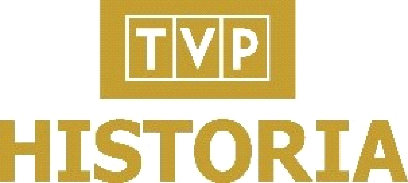 JESIEŃ 2022 W TVP HISTORIANajlepsze filmy i seriale historyczne, produkcje dokumentalne i zaangażowane reportaże oraz klasyka światowego kina, ambitna rozrywka i publicystyka,  dzięki którym poszerzymy historyczną wiedzę, ale też lepiej zrozumiemy, jak wydarzenia z przeszłości kształtują dzisiejszy świat — to wszystko już jesienią znajdziecie w TVP Historia. Nie zabraknie nowości oraz premier, a także kontynuacji cyklów cieszących się szczególną popularnością wśród widzów. W TVP Historia niezwykle interesująco zapowiada się nowość, serial „Polscy. Seryjni…” poświęcony mordercom okresu PRL. Przemysław Semczuk, autor wielu książek o historii kryminalistyki, poznając kulisy głośnych śledztw, pogłębi wiedzę o realiach byłego PRL. W tym sezonie czeka na nas również premiera kolejnego nowego filmu z wyjątkowej serii „Tajemnice początków Polski”, zatytułowanego „Od Popiela do Piasta”. Barwne inscenizacje, z udziałem grup rekonstrukcyjnych i komputerowe wizualizacje pierwszych grodów, przywołają nieznane pogańskie czasy poprzedzające chrzest Mieszka I. Film prezentuje zaskakujące hipotezy naukowców, które zmieniają spojrzenie na początki kształtowania się dynastii Piastów. Z kolei na nowe odcinki programu „Nie taka prosta historia” zaprosi znany dziennikarz Wiktor Świetlik. W audycji weźmie pod lupę popularne filmy i seriale, obnaży ich cenzurę i propagandę. A wraz z Krzysztofem Jaroszyńskim odkryjemy najpiękniejsze zakątki Polski w nowej serii „W Polskę jedziemy”,  poznamy też kolejnych pretendentów do tytułu Giganta historii — a to dopiero początek fascynującej podróży, w którą TVP Historia zabierze Nas tej jesieni. Wszystkie premiery TVP Historia są emitowane online na kanale TVP Historia2: https://historia2.tvp.pl NOWOŚCI 
OD POPIELA DO PIASTA emisja 23 października Niedziela, godz. 20:00Nowy film z serii „Tajemnice początków Polski” to barwne inscenizacje z udziałem grup rekonstrukcyjnych i komputerowe wizualizacje pierwszych grodów, które przywołują nieznane pogańskie czasy poprzedzające chrzest Mieszka I. Film prezentuje zaskakujące hipotezy naukowców, które zmieniają spojrzenie na początki kształtowania się dynastii Piastów, na pierwszych wodzów plemiennych i wydarzenia, które doprowadziły do konfrontacji dwóch największych formacji, żyjących po obu stronach Warty – Piastów i Popielidów. Reżyseria: Zdzisław CozacZ WIESZAKA HISTORII emisja od 1 październikaSobota, godz. 13:50Wciągające „fashion story” dla każdego, kto dostrzega rolę i znaczenie ubioru. Strój prowokował, informował, czasem nawet był wyrazem buntu. Prowadząca, Lucyna Rotter zagląda do „szafy dziejów” pełnej historycznych faktów, symbolicznych przekazów, postaci  i rekwizytów oraz modowych zagadek. W podglądaniu historii pomagają jej młodzi projektanci, specjaliści branży modowej i zaproszeni goście. Nowy program odsłania dzieje ubioru oraz jego kulturowe znaczenie, modę, która na przestrzeni lat kształtowała zmysłowość ludzi, rozbudzała ich potrzeby i rozwijała kreatywność. Reżyseria: Jarosław MigońPOLSCY. SERYJNI… emisja od 27 październikaCzwartek, godz. 22:00Fascynująca i mroczna podróż po historii polskiej kryminalistyki, medycyny sądowej, a także obyczajowości okresu PRL. Jest to opowieść o przestępcach, którzy w okresie PRL budzili strach i byli obiektem zainteresowania mediów. Wraz z Przemysławem Semczukiem, autorem książek, takich jak: „Wampir z Zagłębia”, „M jak morderca” czy „Kryptonim Frankenstein” – przedstawiamy historię owianych złą sławą sprawców, których zbrodnie wstrząsnęły Polską. Autorzy serii będą szukać odpowiedzi na pytania, co popychało polskich seryjnych morderców do zła, jak ich zdemaskowano i czy zostali ukarani. W odcinkach wykorzystane zostaną unikalne materiały archiwalne TVP, IPN, Polskiego Radia, archiwów państwowych oraz sądów powszechnych, gdzie odbywały się procesy sprawców. Reżyseria: Piotr LitkaW POLSKĘ JEDZIEMY emisja od 11 wrześniaNiedziela, godz. 16:00Program, dzięki któremu widzowie odwiedzą malownicze zakątki Polski i poznają ich dzieje. Zobaczymy m.in. Sandomierz – jedno z najpiękniejszych i najbogatszych w zabytki miast, zamek Krzyżtopór – unikalną w skali Europy twierdzę Ossolińskich oraz jedne z najbardziej fotogenicznych pałaców w Zaborowie oraz Jadwisinie. Autor programu, Krzysztof Jaroszyński podróż wzbogaca historycznymi oraz osobistymi anegdotami. Doświadczenia satyryka prezentowane z przymrużeniem oka nadają lekkości jego turystycznemu przewodnikowi. Znajdą się w nim użyteczne rady, rekomendacje odwiedzin wyjątkowych zakątków, a także mnóstwo humoru oraz intrygujących zwrotów akcji.Reżyseria: Krzysztof JaroszyńskiNARODZINY NAZIZMU seria I emisja od 21 październikaPiątek, godz. 22:05Trzyodcinkowa seria dokumentalna BBC, której twórcy starają się znaleźć odpowiedź na pytanie – jak doszło do przejęcia rządów w Niemczech przez nazistów. To filmowe spojrzenie na drogę Hitlera do władzy z punktu widzenia osób z jego najbliższego otoczenia – tych, którzy utorowali mu drogę i tych, którzy próbowali go powstrzymać. Trzecia rzesza to ciąg politycznych intryg 
w niemieckim parlamencie oraz demontaż demokracji, które uczyniły z Hitlera wszechmocnego Führera. W kolejnych odcinkach cyklu dokonana zostanie analiza, czy taki rozwój wydarzeń był nieunikniony. Padną pytania o znaki ostrzegawcze – jakie podjęto decyzje, jakich szans nie wykorzystano i jakie błędne oceny nie zdołały powstrzymać Hitlera i zmienić biegu historii.Reżyseria: Julian Jones NARODZINY NAZIZMU seria II emisja od 18 listopadaPiątek, godz. 22:05 W drugiej części dokumentalnego cyklu BBC autorzy przybliżają decydujące starcie II wojny światowej, Adolfa Hitlera i Józefa Stalina. Będąc u szczytu swej potęgi Führer próbuje oszukać sowieckiego przywódcę – przedstawia plan inwazji na Wielką Brytanię, a jednocześnie potajemnie przygotowuje atak na Związek Sowiecki. Stalin ma jednak szpiega w kwaterze głównej Hitlera. Obaj dyktatorzy przejmują dowodzenie nad własnymi armiami, a ludzie Hitlera składają fałszywe obietnice jego największemu przeciwnikowi. W obliczu klęski Niemiec na froncie wschodnim Hitler zostaje zmuszony do odwrotu. Pojawiają się głębokie konflikty wewnątrz jego otoczenia, narasta przeciwko niemu opór, a „wewnętrzny wróg” knuje, jak go zabić i ocalić Niemcy. Wniknięcie w umysły dwóch dyktatorów, których złudzenie niezwyciężoności doprowadziło do własnej klęski, to opowieść o tym, dlaczego upadają autorytarne reżimy. Jest to również przerażający opis diabolicznego połączenia pychy, bezwzględnych decyzji i mrocznej sztuki politycznej, które miały zniszczyć wolność, ale ostatecznie przyniosło zgubę jego twórcom.Reżyseria: Julian Jones KONTYNUACJEGIGANCI HISTORII w trakcie emisjiSobota, godz. 19:00W jesiennej serii teleturnieju czekają na Was same fascynujące tematy, m.in.: „Kazimierz Górski – trener wszechczasów i jego Orły”, „Polska Bigbitowa” oraz „Historia Polskiej Złotówki (1496-1996)”. Program prowadzą: Przemysław Babiarz i Maciej Kurzajewski. „Giganci Historii” 
to oryginalny i nagradzany na międzynarodowych konkursach format Telewizji Polskiej. W każdym odcinku rywalizuje pięciu graczy, którzy odpowiadają na pytania przygotowane przez ekspertów, dziennikarzy oraz konkurentów. Zawodnicy mierzą się ze sobą w trzech emocjonujących rundach – „Kto pierwszy, ten lepszy”, „Bitwa o punkty” oraz „Szach mat”. Do wielkiego finału przechodzą trzy osoby, które zgromadziły największą liczbę punktów. W ostatniej rundzie zawodnicy odpowiadają na jedno wybrane pytanie ekspertów spośród pytań za 30, 60 i 100 punktów. Oprócz wiedzy, liczy się również strategia. Na zwycięzcę czeka zaszczytne miejsce na tronie Giganta Historii oraz nagroda w wysokości 20 tys. złotych. NIE TAKA PROSTA HISTORIA w trakcie emisjiSobota, godz. 15:50 Kultura popularna od zawsze czerpała pełnymi garściami z wątków historycznych. Nie tylko filmy i seriale, ale też liczne gry komputerowe, czy książki beletrystyczne oparte są na wydarzeniach 
z dziejów minionych. Wiktor Świetlik, autor i prowadzący program, razem z zaproszonymi ekspertami wyjaśnia co w danym dziele jest prawdą historyczną, a co jedynie scenariuszową fikcją. Każdy odcinek programu „Nie taka prosta historia” poświęcony jest jednej produkcji. Tytuły jesiennych odcinków to: „Polskie drogi”, „Marco Polo”, „Gierek”, „Babilon Berlin”, „Monachium: W obliczu wojny”, „Krzyżacy”, „Gomorra”, „Bo we mnie jest seks”, „Sukcesja", „Braveheart” oraz „Fauda”.SPÓR O HISTORIĘ w trakcie emisji Sobota, godz. 17:30Program publicystyczny prezentujący mało znane fakty z historii, związane z nimi kontrowersje 
i zaskakujące interpretacje. Swoimi opiniami podzielą się najwybitniejsi polscy historycy, goście Tomasza Mullera. PRZESTRZEŃ PAMIĘCI emisja od 2 październikaNiedziela, godz. 11:15Kolejne odcinki cyklu w interesującej formie przybliżą najciekawsze, nowo wybudowane 
i odrestaurowane muzea w Polsce. Marcin Wikło zaprosi do rozmowy osoby związane z historią i muzealników odpowiedzialnych za ekspozycje, wystawy i najcenniejsze eksponaty. Program stanowi dynamiczny i multimedialny przewodnik po muzeach, skarbcach i kolekcjach, do których warto wybrać się z całą rodziną. Jesienią autorzy programu odwiedzą m.in.: Muzeum Budownictwa Ludowego w Sanoku, Muzeum Narodowe Ziemi Przemyskiej w Przemyślu, Muzeum Henryka Sienkiewicza w Oblęgorku i Muzeum Katyńskie w Warszawie.